Liceo Chapero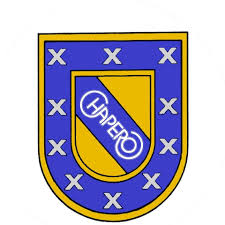 Tercero BásicoCurso: Idioma EspañolLicda. Gloria ValdézTrabajo de recuperaciónFecha de entrega 9/11/2020 hasta 19/11/2020Instrucciones:Realizar el trabajo y enviarlo al correo electrónico gvaldez@liceochapero.edu.gtEl valor del trabajo es de 50 pts. y 50 pts. la evaluación en línea.Completa el cuadro comparativo de los movimientos literarios mencionados. Incluye tres características, tres escritores de cada uno.Traslada las siguientes oraciones de voz pasiva a voz pasiva refleja.Los libros son clasificados por materia.El libro es publicado en inglés.Las clases son asignadas diariamente.El árbol es plantado en verano.Ese pastel fue horneado ayer.Narra por capítulo los primeros ocho de “Las maletas de Auschwitz”, de Daniela Palumbo. Escribe el hiperónimo de los siguientes grupos de palabras.Construye una oración que tenga la siguiente estructura.Md + ns + ap + predicado________________________________________________________Md + md + ns + mi + predicado________________________________________________________Md + ns + md + predicado________________________________________________________Predicado + md + ns + md________________________________________________________Predicado + md + ns + ap________________________________________________________RomanticismoRealismoAlegríaLeónMetáforaFelicidadGatoCanariosInteligencia artificialmargaritacomputadormuñeca